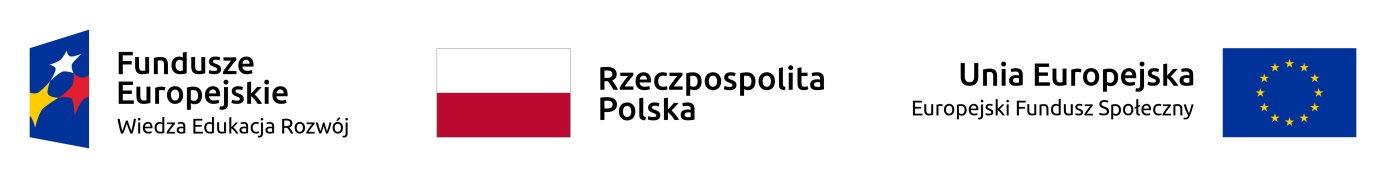    O Ś W I A D C Z E N I EJa     (imię i nazwisko)legitymujący się dowodem osobistym seria    nr     wydanym przez      wyrażam zgodę na zawarcie niniejszej umowy przez męża/żonę*(imię i nazwisko współmałżonka)...............................................(podpis współmałżonka)Podpis współmałżonka złożony został w mojej obecności...............................................................................(imię i nazwisko pracownika, podpis)*właściwe zaznaczyć